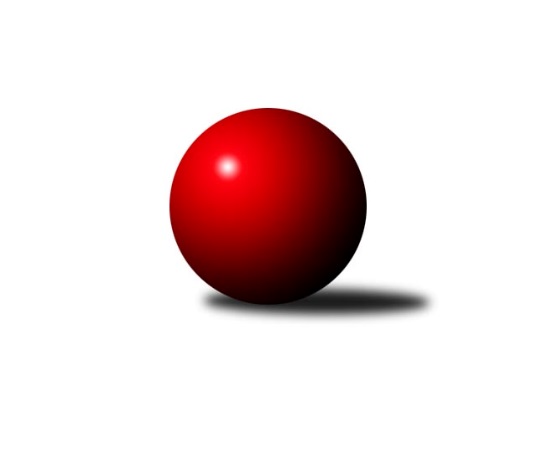 Č.10Ročník 2010/2011	24.5.2024 3.KLM A 2010/2011Statistika 10. kolaTabulka družstev:		družstvo	záp	výh	rem	proh	skore	sety	průměr	body	plné	dorážka	chyby	1.	KK Karlovy Vary	10	8	0	2	55.0 : 25.0 	(131.0 : 109.0)	3184	16	2134	1051	20.1	2.	SKK Podbořany	10	7	0	3	53.0 : 27.0 	(131.5 : 108.5)	3230	14	2157	1073	21.4	3.	Kuželky Ji.Hazlov B	10	6	1	3	43.0 : 37.0 	(121.5 : 118.5)	3154	13	2125	1029	28.6	4.	TJ VTŽ Chomutov	10	5	1	4	42.5 : 37.5 	(128.5 : 111.5)	3170	11	2133	1036	29.8	5.	TJ Kovohutě Příbram	10	4	3	3	41.0 : 39.0 	(121.0 : 119.0)	3164	11	2122	1042	27.7	6.	TJ Jiskra Šabina	10	5	1	4	34.0 : 46.0 	(110.0 : 130.0)	3171	11	2140	1032	27	7.	SKK Rokycany B	10	5	0	5	42.0 : 38.0 	(122.0 : 118.0)	3117	10	2083	1034	28.7	8.	KK Konstruktiva Praha  B	10	4	2	4	39.0 : 41.0 	(126.5 : 113.5)	3200	10	2145	1056	26.6	9.	TJ Slovan Karlovy Vary	10	3	1	6	39.0 : 41.0 	(123.0 : 117.0)	3189	7	2123	1066	24.9	10.	TJ Dobřany	10	3	1	6	34.5 : 45.5 	(111.0 : 129.0)	3172	7	2148	1024	33.5	11.	TJ Jiskra Hazlov A	10	3	0	7	30.0 : 50.0 	(103.0 : 137.0)	3123	6	2108	1015	35.4	12.	KK Slavoj Praha B	10	2	0	8	27.0 : 53.0 	(111.0 : 129.0)	3167	4	2115	1053	31.2Tabulka doma:		družstvo	záp	výh	rem	proh	skore	sety	průměr	body	maximum	minimum	1.	KK Karlovy Vary	6	6	0	0	41.0 : 7.0 	(92.0 : 52.0)	3372	12	3448	3311	2.	SKK Podbořany	5	5	0	0	33.0 : 7.0 	(78.0 : 42.0)	3393	10	3489	3336	3.	TJ Jiskra Šabina	4	4	0	0	21.0 : 11.0 	(53.0 : 43.0)	3107	8	3153	3041	4.	TJ VTŽ Chomutov	6	4	0	2	28.5 : 19.5 	(85.0 : 59.0)	3128	8	3188	3018	5.	KK Konstruktiva Praha  B	6	3	2	1	27.0 : 21.0 	(78.5 : 65.5)	3248	8	3294	3196	6.	Kuželky Ji.Hazlov B	4	3	0	1	19.0 : 13.0 	(51.0 : 45.0)	3196	6	3313	3096	7.	SKK Rokycany B	6	3	0	3	25.0 : 23.0 	(74.0 : 70.0)	3191	6	3218	3124	8.	TJ Kovohutě Příbram	6	2	2	2	24.0 : 24.0 	(75.0 : 69.0)	3061	6	3171	2970	9.	TJ Slovan Karlovy Vary	4	2	0	2	18.0 : 14.0 	(52.5 : 43.5)	3292	4	3377	3192	10.	TJ Jiskra Hazlov A	5	2	0	3	19.0 : 21.0 	(60.0 : 60.0)	3158	4	3295	3052	11.	TJ Dobřany	4	1	1	2	15.0 : 17.0 	(51.5 : 44.5)	3208	3	3283	3143	12.	KK Slavoj Praha B	4	0	0	4	7.0 : 25.0 	(39.5 : 56.5)	3123	0	3170	3066Tabulka venku:		družstvo	záp	výh	rem	proh	skore	sety	průměr	body	maximum	minimum	1.	Kuželky Ji.Hazlov B	6	3	1	2	24.0 : 24.0 	(70.5 : 73.5)	3160	7	3238	3023	2.	TJ Kovohutě Příbram	4	2	1	1	17.0 : 15.0 	(46.0 : 50.0)	3190	5	3298	3071	3.	SKK Rokycany B	4	2	0	2	17.0 : 15.0 	(48.0 : 48.0)	3099	4	3203	2987	4.	KK Karlovy Vary	4	2	0	2	14.0 : 18.0 	(39.0 : 57.0)	3196	4	3424	3072	5.	SKK Podbořany	5	2	0	3	20.0 : 20.0 	(53.5 : 66.5)	3198	4	3378	3060	6.	KK Slavoj Praha B	6	2	0	4	20.0 : 28.0 	(71.5 : 72.5)	3175	4	3254	2965	7.	TJ Dobřany	6	2	0	4	19.5 : 28.5 	(59.5 : 84.5)	3165	4	3231	3114	8.	TJ VTŽ Chomutov	4	1	1	2	14.0 : 18.0 	(43.5 : 52.5)	3184	3	3224	3159	9.	TJ Slovan Karlovy Vary	6	1	1	4	21.0 : 27.0 	(70.5 : 73.5)	3172	3	3279	3031	10.	TJ Jiskra Šabina	6	1	1	4	13.0 : 35.0 	(57.0 : 87.0)	3182	3	3281	3060	11.	KK Konstruktiva Praha  B	4	1	0	3	12.0 : 20.0 	(48.0 : 48.0)	3185	2	3269	3075	12.	TJ Jiskra Hazlov A	5	1	0	4	11.0 : 29.0 	(43.0 : 77.0)	3115	2	3232	2964Tabulka podzimní části:		družstvo	záp	výh	rem	proh	skore	sety	průměr	body	doma	venku	1.	KK Karlovy Vary	10	8	0	2	55.0 : 25.0 	(131.0 : 109.0)	3184	16 	6 	0 	0 	2 	0 	2	2.	SKK Podbořany	10	7	0	3	53.0 : 27.0 	(131.5 : 108.5)	3230	14 	5 	0 	0 	2 	0 	3	3.	Kuželky Ji.Hazlov B	10	6	1	3	43.0 : 37.0 	(121.5 : 118.5)	3154	13 	3 	0 	1 	3 	1 	2	4.	TJ VTŽ Chomutov	10	5	1	4	42.5 : 37.5 	(128.5 : 111.5)	3170	11 	4 	0 	2 	1 	1 	2	5.	TJ Kovohutě Příbram	10	4	3	3	41.0 : 39.0 	(121.0 : 119.0)	3164	11 	2 	2 	2 	2 	1 	1	6.	TJ Jiskra Šabina	10	5	1	4	34.0 : 46.0 	(110.0 : 130.0)	3171	11 	4 	0 	0 	1 	1 	4	7.	SKK Rokycany B	10	5	0	5	42.0 : 38.0 	(122.0 : 118.0)	3117	10 	3 	0 	3 	2 	0 	2	8.	KK Konstruktiva Praha  B	10	4	2	4	39.0 : 41.0 	(126.5 : 113.5)	3200	10 	3 	2 	1 	1 	0 	3	9.	TJ Slovan Karlovy Vary	10	3	1	6	39.0 : 41.0 	(123.0 : 117.0)	3189	7 	2 	0 	2 	1 	1 	4	10.	TJ Dobřany	10	3	1	6	34.5 : 45.5 	(111.0 : 129.0)	3172	7 	1 	1 	2 	2 	0 	4	11.	TJ Jiskra Hazlov A	10	3	0	7	30.0 : 50.0 	(103.0 : 137.0)	3123	6 	2 	0 	3 	1 	0 	4	12.	KK Slavoj Praha B	10	2	0	8	27.0 : 53.0 	(111.0 : 129.0)	3167	4 	0 	0 	4 	2 	0 	4Tabulka jarní části:		družstvo	záp	výh	rem	proh	skore	sety	průměr	body	doma	venku	1.	Kuželky Ji.Hazlov B	0	0	0	0	0.0 : 0.0 	(0.0 : 0.0)	0	0 	0 	0 	0 	0 	0 	0 	2.	TJ Jiskra Hazlov A	0	0	0	0	0.0 : 0.0 	(0.0 : 0.0)	0	0 	0 	0 	0 	0 	0 	0 	3.	TJ Jiskra Šabina	0	0	0	0	0.0 : 0.0 	(0.0 : 0.0)	0	0 	0 	0 	0 	0 	0 	0 	4.	KK Slavoj Praha B	0	0	0	0	0.0 : 0.0 	(0.0 : 0.0)	0	0 	0 	0 	0 	0 	0 	0 	5.	SKK Podbořany	0	0	0	0	0.0 : 0.0 	(0.0 : 0.0)	0	0 	0 	0 	0 	0 	0 	0 	6.	KK Konstruktiva Praha  B	0	0	0	0	0.0 : 0.0 	(0.0 : 0.0)	0	0 	0 	0 	0 	0 	0 	0 	7.	SKK Rokycany B	0	0	0	0	0.0 : 0.0 	(0.0 : 0.0)	0	0 	0 	0 	0 	0 	0 	0 	8.	TJ Dobřany	0	0	0	0	0.0 : 0.0 	(0.0 : 0.0)	0	0 	0 	0 	0 	0 	0 	0 	9.	TJ VTŽ Chomutov	0	0	0	0	0.0 : 0.0 	(0.0 : 0.0)	0	0 	0 	0 	0 	0 	0 	0 	10.	TJ Kovohutě Příbram	0	0	0	0	0.0 : 0.0 	(0.0 : 0.0)	0	0 	0 	0 	0 	0 	0 	0 	11.	KK Karlovy Vary	0	0	0	0	0.0 : 0.0 	(0.0 : 0.0)	0	0 	0 	0 	0 	0 	0 	0 	12.	TJ Slovan Karlovy Vary	0	0	0	0	0.0 : 0.0 	(0.0 : 0.0)	0	0 	0 	0 	0 	0 	0 	0 Zisk bodů pro družstvo:		jméno hráče	družstvo	body	zápasy	v %	dílčí body	sety	v %	1.	Josef Pauch 	SKK Rokycany B 	10	/	10	(100%)	28.5	/	40	(71%)	2.	Vladimír Šána 	SKK Podbořany  	9	/	9	(100%)	25	/	36	(69%)	3.	Lukáš Jarosch 	SKK Podbořany  	9	/	10	(90%)	28.5	/	40	(71%)	4.	Stanislav st. Březina 	KK Slavoj Praha B 	8	/	10	(80%)	27	/	40	(68%)	5.	Oldřich Hendl 	TJ Kovohutě Příbram  	8	/	10	(80%)	24	/	40	(60%)	6.	Ladislav ml. Urban 	KK Karlovy Vary 	8	/	10	(80%)	23	/	40	(58%)	7.	Pavel Wohlmuth 	KK Konstruktiva Praha  B 	7	/	9	(78%)	27	/	36	(75%)	8.	Tomáš Pavlík 	TJ Slovan Karlovy Vary 	7	/	9	(78%)	26.5	/	36	(74%)	9.	Jaroslav Roj 	TJ Kovohutě Příbram  	7	/	9	(78%)	23	/	36	(64%)	10.	Michael Wittwar 	Kuželky Ji.Hazlov B 	7	/	10	(70%)	25	/	40	(63%)	11.	Ota Maršát st.	TJ Jiskra Hazlov A 	7	/	10	(70%)	23.5	/	40	(59%)	12.	Martin Černý 	TJ VTŽ Chomutov 	6	/	6	(100%)	21	/	24	(88%)	13.	Ladislav st. Urban 	KK Karlovy Vary 	6	/	6	(100%)	14	/	24	(58%)	14.	Lubomír Martinek 	KK Karlovy Vary 	6	/	8	(75%)	16.5	/	32	(52%)	15.	Pavel Kohlíček 	KK Konstruktiva Praha  B 	6	/	9	(67%)	19.5	/	36	(54%)	16.	Štěpán Šreiber 	SKK Rokycany B 	6	/	9	(67%)	16	/	36	(44%)	17.	Josef Ženíšek 	KK Karlovy Vary 	6	/	10	(60%)	22	/	40	(55%)	18.	Petr Beneš 	TJ Jiskra Šabina  	6	/	10	(60%)	22	/	40	(55%)	19.	Jan Vank 	KK Karlovy Vary 	6	/	10	(60%)	22	/	40	(55%)	20.	Rudolf Hofmann 	SKK Podbořany  	6	/	10	(60%)	21.5	/	40	(54%)	21.	Václav Hlaváč st.	TJ Slovan Karlovy Vary 	6	/	10	(60%)	21.5	/	40	(54%)	22.	Petr Richtárech 	SKK Podbořany  	6	/	10	(60%)	20.5	/	40	(51%)	23.	Stanislav Novák 	Kuželky Ji.Hazlov B 	6	/	10	(60%)	20.5	/	40	(51%)	24.	Luboš Havel 	TJ VTŽ Chomutov 	5.5	/	9	(61%)	18	/	36	(50%)	25.	Jan Koubský 	TJ Dobřany 	5.5	/	10	(55%)	19	/	40	(48%)	26.	Jan Barchánek 	KK Konstruktiva Praha  B 	5	/	7	(71%)	18	/	28	(64%)	27.	Ondřej Šárovec 	KK Konstruktiva Praha  B 	5	/	7	(71%)	15.5	/	28	(55%)	28.	Jiří Kodalík 	TJ Dobřany 	5	/	7	(71%)	15	/	28	(54%)	29.	Stanislav st. Šmíd st.	TJ VTŽ Chomutov 	5	/	8	(63%)	18.5	/	32	(58%)	30.	Petr Kříž 	TJ Kovohutě Příbram  	5	/	9	(56%)	20.5	/	36	(57%)	31.	Pavel Řehánek 	KK Slavoj Praha B 	5	/	9	(56%)	19	/	36	(53%)	32.	Jaroslav Otto 	TJ Dobřany 	5	/	9	(56%)	17.5	/	36	(49%)	33.	Jiří Hojsák 	TJ Slovan Karlovy Vary 	5	/	9	(56%)	17	/	36	(47%)	34.	Miroslav Bubla 	TJ Jiskra Šabina  	5	/	10	(50%)	22.5	/	40	(56%)	35.	Petr Fara 	SKK Rokycany B 	5	/	10	(50%)	22	/	40	(55%)	36.	Josef ml. Fišer ml.	TJ Dobřany 	5	/	10	(50%)	21.5	/	40	(54%)	37.	Jaroslav Solín 	TJ Jiskra Hazlov A 	5	/	10	(50%)	20.5	/	40	(51%)	38.	Pavel Repčík 	Kuželky Ji.Hazlov B 	5	/	10	(50%)	20	/	40	(50%)	39.	Václav Pop 	SKK Podbořany  	5	/	10	(50%)	16.5	/	40	(41%)	40.	Robert st. Suchomel st.	TJ VTŽ Chomutov 	4	/	6	(67%)	14	/	24	(58%)	41.	Martin Provazník 	TJ Dobřany 	4	/	7	(57%)	14	/	28	(50%)	42.	Pavel Boháč 	KK Karlovy Vary 	4	/	8	(50%)	20.5	/	32	(64%)	43.	Jaroslav ml. Pleticha ml.	KK Konstruktiva Praha  B 	4	/	8	(50%)	18	/	32	(56%)	44.	Zdeněk Černý 	TJ VTŽ Chomutov 	4	/	8	(50%)	18	/	32	(56%)	45.	Jaroslav Bulant 	TJ Jiskra Hazlov A 	4	/	8	(50%)	15.5	/	32	(48%)	46.	Evžen Valtr 	KK Slavoj Praha B 	4	/	9	(44%)	20	/	36	(56%)	47.	František Průša 	TJ Slovan Karlovy Vary 	4	/	9	(44%)	18	/	36	(50%)	48.	Petr Hájek 	Kuželky Ji.Hazlov B 	4	/	10	(40%)	21	/	40	(53%)	49.	Petr Haken 	Kuželky Ji.Hazlov B 	4	/	10	(40%)	17.5	/	40	(44%)	50.	Pavel Staša 	TJ Slovan Karlovy Vary 	4	/	10	(40%)	16.5	/	40	(41%)	51.	Pavel Benčík 	TJ Jiskra Hazlov A 	4	/	10	(40%)	16	/	40	(40%)	52.	Roman Folta 	TJ VTŽ Chomutov 	3	/	5	(60%)	13.5	/	20	(68%)	53.	Pavel Kučera 	TJ Jiskra Šabina  	3	/	6	(50%)	11	/	24	(46%)	54.	Martin Maršálek 	SKK Rokycany B 	3	/	8	(38%)	16	/	32	(50%)	55.	Miroslav Handšuh 	TJ Slovan Karlovy Vary 	3	/	9	(33%)	18	/	36	(50%)	56.	Bedřich Varmuža 	SKK Rokycany B 	3	/	9	(33%)	16.5	/	36	(46%)	57.	Jan Králík 	KK Konstruktiva Praha  B 	3	/	9	(33%)	15.5	/	36	(43%)	58.	Jan Weigert 	TJ Kovohutě Příbram  	3	/	10	(30%)	20	/	40	(50%)	59.	David Hošek 	TJ Kovohutě Příbram  	3	/	10	(30%)	17.5	/	40	(44%)	60.	Vladimír Veselý st.	Kuželky Ji.Hazlov B 	3	/	10	(30%)	17.5	/	40	(44%)	61.	Petr Jedlička 	TJ Jiskra Hazlov A 	3	/	10	(30%)	17	/	40	(43%)	62.	Jaroslav Pichl 	KK Slavoj Praha B 	2	/	2	(100%)	5.5	/	8	(69%)	63.	Petr Polák 	TJ Kovohutě Příbram  	2	/	2	(100%)	5	/	8	(63%)	64.	Jaroslav Nový 	TJ Jiskra Šabina  	2	/	5	(40%)	9	/	20	(45%)	65.	Pavel Sloup 	TJ Dobřany 	2	/	5	(40%)	9	/	20	(45%)	66.	Petr Čolák 	KK Karlovy Vary 	2	/	6	(33%)	11	/	24	(46%)	67.	Jan Ambra 	SKK Podbořany  	2	/	7	(29%)	13	/	28	(46%)	68.	Jiří Kačírek 	TJ Jiskra Šabina  	2	/	8	(25%)	14	/	32	(44%)	69.	Jiří Beneš 	TJ Jiskra Šabina  	2	/	8	(25%)	11.5	/	32	(36%)	70.	Milan Vrabec 	TJ Dobřany 	2	/	8	(25%)	11	/	32	(34%)	71.	Miroslav Bubeník 	KK Slavoj Praha B 	2	/	8	(25%)	10	/	32	(31%)	72.	Libor Bureš 	SKK Rokycany B 	2	/	9	(22%)	11.5	/	36	(32%)	73.	Petr Pravlovský 	KK Slavoj Praha B 	2	/	10	(20%)	16	/	40	(40%)	74.	Michal Wohlmuth 	SKK Rokycany B 	1	/	1	(100%)	4	/	4	(100%)	75.	Jaroslav Lefner 	SKK Podbořany  	1	/	1	(100%)	3.5	/	4	(88%)	76.	Tomáš Pittner 	SKK Rokycany B 	1	/	1	(100%)	3	/	4	(75%)	77.	Zdeněk Lukáš 	TJ Kovohutě Příbram  	1	/	1	(100%)	3	/	4	(75%)	78.	Tomáš Ćíž 	TJ Kovohutě Příbram  	1	/	1	(100%)	2	/	4	(50%)	79.	Luboš Řezáč 	TJ Kovohutě Příbram  	1	/	2	(50%)	3.5	/	8	(44%)	80.	Václav Zápotočný 	TJ Slovan Karlovy Vary 	1	/	2	(50%)	3.5	/	8	(44%)	81.	Jaroslav Wagner 	SKK Podbořany  	1	/	2	(50%)	3	/	8	(38%)	82.	Martin Trakal 	TJ Slovan Karlovy Vary 	1	/	2	(50%)	2	/	8	(25%)	83.	Arnošt Filo 	TJ VTŽ Chomutov 	1	/	6	(17%)	9	/	24	(38%)	84.	Antonín Doubrava 	KK Konstruktiva Praha  B 	1	/	7	(14%)	11.5	/	28	(41%)	85.	František st. Mazák st.	TJ Jiskra Hazlov A 	1	/	9	(11%)	10	/	36	(28%)	86.	Josef Dienstbier 	SKK Rokycany B 	0	/	1	(0%)	1	/	4	(25%)	87.	Ladislav Moulis 	SKK Rokycany B 	0	/	1	(0%)	1	/	4	(25%)	88.	Josef st. Fišer 	TJ Dobřany 	0	/	1	(0%)	1	/	4	(25%)	89.	Stanislav ml. Šmíd ml.	TJ VTŽ Chomutov 	0	/	2	(0%)	3	/	8	(38%)	90.	Stanislav Novák 	TJ VTŽ Chomutov 	0	/	2	(0%)	1	/	8	(13%)	91.	Václav Veselý  	TJ Jiskra Hazlov A 	0	/	2	(0%)	0.5	/	8	(6%)	92.	Roman Cypro 	KK Slavoj Praha B 	0	/	3	(0%)	2	/	12	(17%)	93.	Václav Pinc 	TJ Kovohutě Příbram  	0	/	3	(0%)	1.5	/	12	(13%)	94.	Jakub Pytlík 	KK Slavoj Praha B 	0	/	6	(0%)	8.5	/	24	(35%)	95.	Bohumil Maněna 	TJ Jiskra Šabina  	0	/	9	(0%)	11	/	36	(31%)Průměry na kuželnách:		kuželna	průměr	plné	dorážka	chyby	výkon na hráče	1.	Podbořany, 1-4	3303	2185	1117	22.4	(550.6)	2.	Karlovy Vary, 1-4	3295	2189	1106	21.7	(549.3)	3.	CB Dobřany, 1-4	3220	2155	1064	26.8	(536.8)	4.	KK Konstruktiva Praha, 1-6	3210	2148	1061	26.7	(535.1)	5.	SKK Rokycany, 1-4	3185	2125	1059	25.5	(530.9)	6.	Hazlov, 1-4	3172	2149	1023	35.6	(528.7)	7.	Golf Chomutov, 1-4	3095	2091	1004	35.0	(516.0)	8.	TJ Fezko Strakonice, 1-4	3066	2065	1000	27.2	(511.1)	9.	Kraslice, 1-4	3060	2052	1007	31.4	(510.1)Nejlepší výkony na kuželnách:Podbořany, 1-4SKK Podbořany 	3489	8. kolo	Lukáš Jarosch 	SKK Podbořany 	653	8. koloSKK Podbořany 	3446	4. kolo	Lukáš Jarosch 	SKK Podbořany 	622	4. koloSKK Podbořany 	3357	2. kolo	Rudolf Hofmann 	SKK Podbořany 	608	10. koloSKK Podbořany 	3337	6. kolo	Rudolf Hofmann 	SKK Podbořany 	604	4. koloSKK Podbořany 	3336	10. kolo	Vladimír Šána 	SKK Podbořany 	603	4. koloTJ Slovan Karlovy Vary	3279	10. kolo	Jan Ambra 	SKK Podbořany 	598	8. koloKK Slavoj Praha B	3254	6. kolo	Rudolf Hofmann 	SKK Podbořany 	597	2. koloTJ Jiskra Šabina 	3227	4. kolo	Vladimír Šána 	SKK Podbořany 	595	6. koloTJ Dobřany	3166	8. kolo	Vladimír Šána 	SKK Podbořany 	586	8. koloKuželky Ji.Hazlov B	3144	2. kolo	Petr Richtárech 	SKK Podbořany 	581	2. koloKarlovy Vary, 1-4KK Karlovy Vary	3448	9. kolo	Stanislav st. Březina 	KK Slavoj Praha B	630	8. koloKK Karlovy Vary	3424	4. kolo	Vladimír Šána 	SKK Podbořany 	614	9. koloKK Karlovy Vary	3416	5. kolo	Pavel Boháč 	KK Karlovy Vary	610	5. koloSKK Podbořany 	3378	9. kolo	Josef Ženíšek 	KK Karlovy Vary	605	3. koloTJ Slovan Karlovy Vary	3377	2. kolo	Jan Vank 	KK Karlovy Vary	602	5. koloKK Karlovy Vary	3364	3. kolo	Lukáš Jarosch 	SKK Podbořany 	599	9. koloKK Karlovy Vary	3351	1. kolo	Petr Čolák 	KK Karlovy Vary	596	10. koloKK Karlovy Vary	3344	10. kolo	Jan Vank 	KK Karlovy Vary	595	4. koloTJ Slovan Karlovy Vary	3326	6. kolo	Jan Barchánek 	KK Konstruktiva Praha  B	591	7. koloKK Karlovy Vary	3311	7. kolo	Jiří Hojsák 	TJ Slovan Karlovy Vary	588	4. koloCB Dobřany, 1-4TJ Dobřany	3283	9. kolo	Ota Maršát st.	TJ Jiskra Hazlov A	589	4. koloTJ Jiskra Šabina 	3281	6. kolo	Václav Hlaváč st.	TJ Slovan Karlovy Vary	585	9. koloTJ Slovan Karlovy Vary	3248	9. kolo	Oldřich Hendl 	TJ Kovohutě Příbram 	576	2. koloTJ Dobřany	3239	6. kolo	Jiří Beneš 	TJ Jiskra Šabina 	570	6. koloTJ Jiskra Hazlov A	3211	4. kolo	Jan Koubský 	TJ Dobřany	565	6. koloTJ Kovohutě Příbram 	3192	2. kolo	Petr Beneš 	TJ Jiskra Šabina 	561	6. koloTJ Dobřany	3167	4. kolo	Jiří Kodalík 	TJ Dobřany	558	9. koloTJ Dobřany	3143	2. kolo	Jaroslav Bulant 	TJ Jiskra Hazlov A	556	4. kolo		. kolo	Jan Koubský 	TJ Dobřany	555	9. kolo		. kolo	Josef ml. Fišer ml.	TJ Dobřany	550	6. koloKK Konstruktiva Praha, 1-6TJ Kovohutě Příbram 	3298	6. kolo	Martin Provazník 	TJ Dobřany	595	1. koloKK Konstruktiva Praha  B	3294	1. kolo	Jaroslav ml. Pleticha ml.	KK Konstruktiva Praha  B	592	10. koloKK Konstruktiva Praha  B	3272	8. kolo	Pavel Kohlíček 	KK Konstruktiva Praha  B	589	8. koloKK Konstruktiva Praha  B	3258	6. kolo	Pavel Wohlmuth 	KK Konstruktiva Praha  B	581	5. koloKK Konstruktiva Praha  B	3248	5. kolo	Luboš Havel 	TJ VTŽ Chomutov	578	9. koloSKK Podbořany 	3238	5. kolo	Pavel Wohlmuth 	KK Konstruktiva Praha  B	576	6. koloTJ Jiskra Hazlov A	3232	8. kolo	Stanislav st. Březina 	KK Slavoj Praha B	573	4. koloTJ Dobřany	3231	1. kolo	Pavel Wohlmuth 	KK Konstruktiva Praha  B	571	1. koloTJ Jiskra Šabina 	3230	10. kolo	Miroslav Bubla 	TJ Jiskra Šabina 	570	10. koloTJ VTŽ Chomutov	3224	9. kolo	Jan Barchánek 	KK Konstruktiva Praha  B	569	1. koloSKK Rokycany, 1-4SKK Podbořany 	3252	3. kolo	Stanislav st. Březina 	KK Slavoj Praha B	599	10. koloKK Konstruktiva Praha  B	3226	4. kolo	Josef Pauch 	SKK Rokycany B	587	10. koloSKK Rokycany B	3218	3. kolo	Pavel Řehánek 	KK Slavoj Praha B	586	10. koloSKK Rokycany B	3205	10. kolo	Lukáš Jarosch 	SKK Podbořany 	578	3. koloSKK Rokycany B	3205	1. kolo	Josef Pauch 	SKK Rokycany B	577	4. koloSKK Rokycany B	3201	4. kolo	Vladimír Šána 	SKK Podbořany 	574	3. koloTJ Slovan Karlovy Vary	3195	1. kolo	Josef Pauch 	SKK Rokycany B	572	1. koloSKK Rokycany B	3193	6. kolo	Bedřich Varmuža 	SKK Rokycany B	567	6. koloKK Slavoj Praha B	3179	10. kolo	Michael Wittwar 	Kuželky Ji.Hazlov B	566	8. koloKuželky Ji.Hazlov B	3137	8. kolo	Pavel Wohlmuth 	KK Konstruktiva Praha  B	561	4. koloHazlov, 1-4Kuželky Ji.Hazlov B	3313	3. kolo	Petr Jedlička 	TJ Jiskra Hazlov A	587	3. koloTJ Jiskra Hazlov A	3295	3. kolo	Stanislav Novák 	Kuželky Ji.Hazlov B	573	7. koloKK Slavoj Praha B	3243	3. kolo	Tomáš Pavlík 	TJ Slovan Karlovy Vary	571	5. koloKuželky Ji.Hazlov B	3238	1. kolo	Michael Wittwar 	Kuželky Ji.Hazlov B	571	3. koloKuželky Ji.Hazlov B	3236	7. kolo	Ota Maršát st.	TJ Jiskra Hazlov A	568	3. koloTJ Jiskra Hazlov A	3215	7. kolo	Jaroslav Bulant 	TJ Jiskra Hazlov A	567	3. koloSKK Rokycany B	3203	7. kolo	Ota Maršát st.	TJ Jiskra Hazlov A	564	9. koloTJ Kovohutě Příbram 	3197	9. kolo	Jaroslav Nový 	TJ Jiskra Šabina 	562	3. koloTJ Slovan Karlovy Vary	3162	5. kolo	Oldřich Hendl 	TJ Kovohutě Příbram 	560	9. koloTJ VTŽ Chomutov	3159	7. kolo	Pavel Řehánek 	KK Slavoj Praha B	559	3. koloGolf Chomutov, 1-4TJ VTŽ Chomutov	3188	10. kolo	Martin Černý 	TJ VTŽ Chomutov	580	8. koloTJ VTŽ Chomutov	3180	8. kolo	Robert st. Suchomel st.	TJ VTŽ Chomutov	579	10. koloTJ VTŽ Chomutov	3158	4. kolo	Luboš Havel 	TJ VTŽ Chomutov	577	4. koloTJ VTŽ Chomutov	3138	6. kolo	Roman Folta 	TJ VTŽ Chomutov	566	1. koloTJ Dobřany	3114	10. kolo	Lukáš Jarosch 	SKK Podbořany 	549	1. koloSKK Rokycany B	3112	2. kolo	Pavel Benčík 	TJ Jiskra Hazlov A	546	6. koloTJ VTŽ Chomutov	3088	2. kolo	Luboš Havel 	TJ VTŽ Chomutov	545	2. koloTJ Kovohutě Příbram 	3071	4. kolo	Robert st. Suchomel st.	TJ VTŽ Chomutov	545	6. koloTJ Jiskra Šabina 	3060	8. kolo	Luboš Havel 	TJ VTŽ Chomutov	544	10. koloSKK Podbořany 	3060	1. kolo	Martin Černý 	TJ VTŽ Chomutov	544	6. koloTJ Fezko Strakonice, 1-4TJ Kovohutě Příbram 	3171	8. kolo	Oldřich Hendl 	TJ Kovohutě Příbram 	580	8. koloKK Slavoj Praha B	3156	1. kolo	Václav Hlaváč st.	TJ Slovan Karlovy Vary	555	3. koloTJ Kovohutě Příbram 	3132	1. kolo	Oldřich Hendl 	TJ Kovohutě Příbram 	553	10. koloSKK Rokycany B	3092	5. kolo	Pavel Řehánek 	KK Slavoj Praha B	553	1. koloTJ Kovohutě Příbram 	3082	7. kolo	Jaroslav Roj 	TJ Kovohutě Příbram 	550	1. koloKK Karlovy Vary	3072	8. kolo	Stanislav st. Březina 	KK Slavoj Praha B	547	1. koloSKK Podbořany 	3061	7. kolo	Vladimír Šána 	SKK Podbořany 	547	7. koloTJ Slovan Karlovy Vary	3031	3. kolo	Josef Ženíšek 	KK Karlovy Vary	543	8. koloKuželky Ji.Hazlov B	3023	10. kolo	Josef Pauch 	SKK Rokycany B	539	5. koloTJ Kovohutě Příbram 	3005	10. kolo	Lukáš Jarosch 	SKK Podbořany 	534	7. koloKraslice, 1-4TJ Jiskra Šabina 	3153	7. kolo	Petr Beneš 	TJ Jiskra Šabina 	556	5. koloTJ Jiskra Šabina 	3134	2. kolo	Miroslav Bubla 	TJ Jiskra Šabina 	556	7. koloTJ Slovan Karlovy Vary	3115	7. kolo	Tomáš Pavlík 	TJ Slovan Karlovy Vary	549	7. koloTJ Jiskra Šabina 	3100	5. kolo	Jiří Beneš 	TJ Jiskra Šabina 	548	2. koloTJ Jiskra Šabina 	3041	9. kolo	Miroslav Bubla 	TJ Jiskra Šabina 	546	2. koloTJ Jiskra Hazlov A	2989	2. kolo	Petr Beneš 	TJ Jiskra Šabina 	546	7. koloSKK Rokycany B	2987	9. kolo	Miroslav Bubla 	TJ Jiskra Šabina 	540	9. koloKK Slavoj Praha B	2965	5. kolo	Libor Bureš 	SKK Rokycany B	535	9. kolo		. kolo	Ota Maršát st.	TJ Jiskra Hazlov A	534	2. kolo		. kolo	Jiří Hojsák 	TJ Slovan Karlovy Vary	533	7. koloČetnost výsledků:	8.0 : 0.0	4x	7.0 : 1.0	8x	6.0 : 2.0	9x	5.0 : 3.0	13x	4.5 : 3.5	1x	4.0 : 4.0	5x	3.0 : 5.0	8x	2.0 : 6.0	10x	1.0 : 7.0	2x